13 ТРАВНЯ – ЦЕЙ ДЕНЬ В ІСТОРІЇСвята і пам'ятні дніМіжнародніВсесвітній день мігруючих птахів. Цей день присвячено даті підписання 10 травня 1906 року Міжнародного Договору про охорону птахівНаціональні Бразилія: День мулата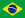 Події1501 — Амеріго Веспуччі відправився в подорож на Захід, у ході якої з'ясував, що Колумб відкрив новий континент.1830 — Еквадор вийшов зі складу Великої Колумбії й оголосив себе незалежною республікою.1865 — в Одесі відкрито третій в Україні університет — Новоросійський, сьогодні — національний університет імені Мечникова.1909 — розпочалась перша Джиро д Італія.1913 — відбувся політ першого у світі 4-моторного літака «Російський витязь» конструкції киянина Ігоря Сікорського. Вага літака (близько 5 тонн) була вчетверо більшою за вагу найбільшого на той час аероплана.1918 — радянському Наркомату продовольства надані надзвичайні повноваження для реквізиції продуктів у селян1918 — в США надруковані поштові марки з переверненим зображенням літаків, які стали колекційною рідкістю.1927 — засновано київський футбольний клуб «Динамо».1940 — у західних областях України й Білорусі створені відділи НКВС по боротьбі з бандитизмом.1950 — в англійському Сільверстоуні пройшла перша гонка першого чемпіонату «Формули-1»1963 — Кувейт став 111-ою державою, прийнятою в ООН.1981 — на площі Святого Петра у Ватикані турецький терорист Алі Агджа важко поранив Папу Римського Івана Павла II.1989 — близько двох тисяч студентів оголосили голодування на пекінській площі Тяньаньмень, вимагаючи проведення у Китаї демократичних реформ.1990 — вийшло перше число газети «Галичина» — першої за радянських часів демократичної багатотиражної газети Івано-Франківської області.1991 — в Києві пройшов I Конгрес поляків, які мешкають в Україні.1991 — Вінні Мандела, яка була дружиною президента ПАР Нельсона Мандели, звинувачена у викраденні людей і катуваннях.1992 — американські космонавти перебували у відкритому космосі 8 годин 29 хвилин (світовий рекорд), уперше в космос вийшли одразу три космонавти.2014 — проросійські бойовики під час боїв за Слов'янськ влаштували засідку на околицях села Маячка. Внаслідок нападу бойовиків на колону 95-ї окремої аеромобільної бригади загинуло 7 українських десантників.Народились1699 — Себаштіан де Карвалю, маркіз помбальський, керівник португальського уряду.1794 — Робер Луї-Леопольд, швейцарський художник.1795 — Павел Йозеф Шафарик, словацький та чеський поет, історик, філолог. Засновник наукової славістики.1838 — Рафаелло Джованьйолі, італійський письменник.1840 — Альфонс Доде, французький письменник.1849 — Панас Мирний, український письменник1857 — Рональд Росс, англійський бактеріолог, який виявив зв'язок між малярією й комарами, нобелівський лауреат.1882 — Жорж Брак, французький живописець, один із засновників кубізму.1937 — Роджер Желязни, американський письменник-фантаст польського походження1950 — Пітер Ґебріел, британський співак і музикант1950 — Стіві Вандер, американський співак1963 — Олександр Кривенко, український журналіст і громадський діяч1972 — Назар Стригун, український актор.1975 — Олександр Матвійчук, український хокеїст.1979 — В'ячеслав Шевчук, український футболіст.1983 — Грегорі Лемаршаль, французький співак1985 — Ярослав Галак, словацький хокеїст.1986 — Олександр Рибак, норвезький співак і музикант, переможець «Євробачення-2009».1986 — Роберт Паттінсон, англійський актор, модель та музикант.Померли1871 — Даніель Обер, французький композитор, основоположник жанру французької «великої опери», автор колишнього французького гімну «La Parisienne».1916 — Шолом-Алейхем, єврейський письменник.1930 — Фрітьйоф Нансен, норвезький полярний дослідник, лауреат Нобелівської премії миру 1922 року1933 — Хвильовий Микола (нар. 1893) — український прозаїк, поет, публіцист, один з основоположників пореволюційної української прози.1961 — Вороний Юрій Юрійович, український хірург, доктор медичних наук, професор. Здійснив першу у світі операцію з пересадки органу людині.2002 — Лобановський Валерій Васильович, український футбольний тренер2009 — Акілле Компаньоні, італійський альпініст, перший підкорювач (разом з Ліно Лачеделлі) другої вершини світу, Чогорі, 31 липня 1954